SMLOUVA O DÍLOČÍSLO ZHOTOVITELE 114,115/2018 ,ČÍSLO OBJEDNATELE		uzavřená v souladu s ustanoveními § 2586 a násl. zákona číslo 89/2012 Sb., občanského zákoníku,v platném znění;SMLUVNÍ STRANYOBJEDNATEL:DOMOV PRO SENIORY HÁJE, příspěvková organizaceK Milíčovu 734, 149 00, Praha 4 708 75 111 není plátce DPH č. účtu: ZHOTOVITEL:MEANDER PROJEKT , s.r.o.Na Zájezdu 14 /1944 Praha 10 28968255CZ28968255zapsaný v obchodním rejstříku vedeném u Městského soudu v Praze, oddíl C vložka 156611(dále jen „zhotovitel")PREAMBULETato smlouva byla uzavřena na základě výsledků zadávacího řízení veřejné zakázky malého rozsahu s názvem: „Revitalizace - výběr projektanta" v němž zhotovitel předložil vítěznou nabídku (dále jen „NABÍDKA") zpracovanou podle zadávací dokumentace objednatele. Obě smluvní strany se zavazují plnit podmínky obsažené v následujících ustanoveních této smlouvy, přičemž za závazné se pro obě smluvní strany považuje rovněž NABÍDKA a zadávací dokumentace.ČLÁNEK 1. VYMEZENÍ POJMŮPro účely této smlouvy jsou vymezeny následující pojmy:OBJEDNATELObjednatelem se pro účely této smlouvy rozumí subjekt, označený takto v záhlaví této smlouvy, který objednal a zadal předmět plnění specifikovaný v této smlouvě. Ohledně plnění dle čl. 2.1.3.3, 2.1.3.5 avystupuje objednatel jako příkazce.ZMOCNĚNÍObjednatel tímto zmocňuje (pověřuje) zhotovitele, aby jednal jako jeho zástupce ve všech záležitostech zhotovení, projednání a součinnosti při provádění jednotlivých stupňů projektové dokumentace, zejména při získávání všech nezbytných souhlasných vyjádření, stanovisek, rozhodnutí a nutných právoplatnýchpovolení od dotčených správních orgánů a fyzických nebo právnických osob, které jsou uvedeny v této smlouvě nebo které z této smlouvy vyplývají, nestanoví-li tato smlouva výslovně jinak. Pro vyloučení pochybností, předá objednatel zhotoviteli písemnou plnou moc včetně přesného vymezení rozsahu a obsahu zmocnění a jeho časové platnosti bez zbytečného odkladu po oboustranném podpisu této smlouvy.ZHOTOVITELZhotovitelem se pro účely této smlouvy rozumí subjekt označený takto v záhlaví této smlouvy. Ohledně plnění dle čl. 2.1.3.3, 2,1.3.5 a 2.1.3.6 vystupuje objednatel jako příkazník.Zhotovitel prohlašuje, že je plně právně a odborně způsobilý k řádnému a včasnému plnění všech povinností vyplývajících mu z této smlouvy.PODDODAVATELÉZhotovitel je po předchozím písemném souhlasu (schválení) objednatele oprávněn zadat část plnění, ke kterému se touto smlouvou zavázal, zejména provedení speciálních výkonů (profesí), poradcům a specialistům z řad třetích osob - poddodavatelům (dále též jen „subdodavatelé"). V těchto případech doloží zhotovitel objednateli pro potřeby posouzení požadavku v dostatečném předstihu základní identifikační údaje těchto subdodavatelů, kalkulaci výše nákladů na zajištění jejich služeb a kopie jejich platných oprávnění k zajištění požadovaného výkonu nebo služby. Objednatel schválení poddodavatelů bezdůvodně neodmítne. Zhotovitel se zavazuje rozhodnutí objednatele respektovat.Zhotovitel přebírá plnou odpovědnost za veškerá plnění, která převezme od poddodavatelů, tzn., že zhotovitel za plnění svých povinností vyplývajících z této smlouvy realizované prostřednictvím poddodavatelů nadále odpovídá tak, jako by plnil sám.ZHOTOVITEL STAVBYZhotovitelem stavby se rozumí subjekt, který bude v budoucnu realizovat dílo (stavbu) na základě projektové dokumentace zpracované podle této smlouvy.DÍLODílem se rozumí předmět plnění podle této smlouvy, tedy zhotovení projektové dokumentace a související činnosti, které provede zhotovitel pro objednatele podle této smlouvy.Cenou díla se rozumí smluvní cena sjednaná touto smlouvou za realizaci předmětu plnění podle této smlouvy, tedy cena za zpracování projektové dokumentace a související činnosti, které provede zhotovitel pro objednatele podle této smlouvy.STAVBAStavbou se pro účely této smlouvy rozumí pozemní stavba s názvem: „Revitalizace zahrady DS Háje" ve všech jejích částech, s příslušenstvím, zahrnující veškeré stavební a inženýrské objekty, technologické provozní soubory, práce a dodávky s jejím provedením související. Stavba bude v budoucnu zrealizována na podkladě projektové dokumentace zpracované podle této smlouvy.Cenou stavby se pro účely této smlouvy rozumí celkové náklady pořízení budoucí stavby tak, jak byly vyprojektovány zhotovitelem v rámci díla a stanovené za podmínek stanovených v této smlouvě.TECHNICKÝ DOZOR STAVEBNÍKA (TDS)Technický dozor investora je zástupcem objednatele na stavbě při její realizaci. Zabezpečuje pro objednatele kontrolu kvality prováděných prací a dodávek na stavbě podle projektové dokumentace, řídí kontrolní dny stavby, kontroluje harmonogram realizace stavby, čerpání nákladů stavby a vyjadřuje se ke změnám stavby.TDS může objednatel zajistit vlastními kapacitami nebo jeho činnost může sjednat dodavatelsky prostřednictvím odborně způsobilého subjektu.Z povahy činnosti TDS vyplývá úzká spolupráce se zhotovitelem zejména v průběhu realizace autorského dozoru a spolupráce při dokončení stavby. Pokud je TDS sjednán ve fázi zpracování projektové dokumentace, spolupracuje TDS a zhotovitel ve všech etapách realizace díla.1.8. ZVLÁŠTNÍ PODMÍNKY1.8.1. Zhotovitel není oprávněn postoupit pohledávku plynoucí z této smlouvy třetí osobě bez písemného souhlasu objednatele. Zhotovitel není oprávněn započíst jakékoliv své pohledávky za objednatelem z titulu této smlouvy vůči jakýmkoliv pohledávkám zhotovitele za objednatelem.ČLÁNEK 2. PŘEDMĚT SMLOUVY A VYMEZENÍ DÍLAPŘEDMĚT SMLOUVY, DÍLOPředmětem této smlouvy je závazek zhotovitele provést a dodat na vlastní náklady a nebezpečí objednateli dílo, kterým se pro účely této smlouvy rozumí zhotovení a projednání jednotlivých stupňů projektové dokumentace na celkovou revitalizaci zahrady ve vnitrobloku Domova pro seniory Háje. Předmětemprojektové dokumentace je nové prostorové řešení celého prostoru se snahou o jeho maximální využití, včetně modelace terénu, rekonstrukce vegetačních prvků a návrhu automatické závlahy, v souladu s příslušnými právními předpisy a zákony (dále souhrnně též jen „projektová dokumentace" nebo „PD") a poskytnutí veškerých dalších sjednaných i nesjednaných činností, výkonů a služeb, které souvisí s vypracováním této projektové dokumentace a výkon dalších sjednaných činností, a to vše v rozsahu touto smlouvou stanoveném (dále též jen „dílo"). Objednatel se zavazuje dílo převzít a uhradit jeho cenu, přičemž uhrazením kterékoliv díla přechází vlastnické právo a nebezpečí škody z této uhrazené části díla na objednatele.Dílo dle předchozího odstavce tedy zahrnuje i poskytnutí veškerých odborných a souvisejících služeb a výkonů zhotovitelem, které jsou nezbytné k řádnému a včasnému vypracování PD v rozsahu a za podmínek vyplývajících z této smlouvy, příslušných právních předpisů a norem, případně vlastností obvyklých vzhledem k povaze a rozsahu stavby a poskytnutí veškerých inženýrských činností.Dílo dle této smlouvy se člení na jednotlivé stupně projektové dokumentace a další výkony a služby (etapy), přičemž bližší specifikace díla je obsažena v příloze č. 1 této smlouvy a v následujících článcích této smlouvy. Základní členění jednotlivých stupňů PD (etap) je následující:Přípravné práce pro zhotovení projektové dokumentacePřevzetí výškopisného a polohopisné zaměření stávajícího stavu v elektronické podobě;Ověření existence a polohy inženýrských sítí včetně zákresu průběhu;Zhotovení všech nezbytných průzkumů pro řádné vypracování PD (stavebně technický apod.);Zhotovení dokumentace přikládané k žádosti o stavební povolení (DSP), vč. zajištění kladných předběžných stanovisek orgánů, organizací a osob.Komplexní projednání a zajištění stavebního povolení (SP) v rozsahu:veškerá jednání s úřady, dotčenými osobami a organizacemi za účelem získání jejich kladného stanoviska k zamýšlené výstavbě ve všech fázích zpracovávání všech stupňů projektové dokumentace;obstarání dokladů a vyjádření veřejnoprávních orgánů a organizací, potřebných k vydání pravomocného stavebního povolení;příprava a podání žádosti o územní rozhodnutí a stavební povolení;obstarání pravomocného územní rozhodnutí a stavebního povoleníZhotovení dokumentace pro provádění stavby (DPS). Tato PD bude zároveň sloužit pro výběr dodavatele v zadávacím řízení podle zákona č. 134/2016 Sb. o zadávání veřejných zakázek v platném znění a podle vyhlášky č. 169/2016 Sb., kterou se stanoví rozsah dokumentace veřejné zakázky na stavební práce a soupis stavebních prací, dodávek a služeb s výkazem výměr.Technická pomoc v zadávacím řízení na výběr zhotovitele stavby.Výkon autorského dozoru při realizaci stavby (AD).FORMÁLNÍ NÁLEŽITOSTI PROJEKTOVÉ DOKUMENTACEProjektová dokumentace bude zpracována zejména v souladu s touto smlouvou, s odsouhlasenými záměry a požadavky objednatele a s připomínkami a podmínkami příslušných institucí.Zhotovitel zhotoví projektovou dokumentaci dle příslušných EN ČSN a ČSN v částech závazných i směrných. Odchylky musí být vždy odsouhlaseny objednatelem. Součástí projektové dokumentace bude také soupis EN CSN a ČSN vztahujících se k jednotlivým stavebním objektům a provozním souborům, popř. soupis jiných předpisů vztahujících se k návrhu budoucí stavby. Zhotovitel se dále zavazuje vypracovat projektovou dokumentaci v souladu s příslušnými právními předpisy zejména:zákon č. 183/2006 Sb., o územním plánování a stavebním řádu, stavební zákon, v platném znění,vyhláška č. 62/2013 Sb., kterou se mění vyhláška č. 499/2006 Sb., o dokumentaci staveb ve znění aktualizace 62/2013 Sb.,zákon č. 134/2016 Sb., o zadávání veřejných zakázek, v platném znění,vyhláška číslo č. 169/2016 Sb., kterou se stanoví rozsah dokumentace veřejné zakázky na stavební práce a soupis stavebních prací, dodávek a služeb s výkazem výměr,a dále v souladu s výkonovými fázemi, které jsou specifikovány v přílohách sazebníku UNIKA v platném znění (dále jen UNIKA).PD bude objednateli odevzdána ve všech stupních v 6 tištěných vyhotoveních; další objednatelem vyžádaná vyhotovení budou účtována jako vícetisky. Vždy nejméně jedno vyhotovení PD odevzdané objednateli musí obsahovat originál podpisu a otisku razítka zhotovitele.PD bude dále vždy předána i v jednom vyhotovení v digitalizované formě se zajištěním antivirové ochrany, při nutném zachování kompatibility počítačového prostředí MS Windows a MS Office. Obě smluvní strany se dohodly, že společné počítačové prostředí, ve kterém si budou předávat dokumenty v elektronické podobě, bude postaveno na použití následujícího software s níže uvedenými čísly verzí nebo vyššími: Microsoft Office Word 2003, Microsoft Office Excel 2003, AutoCAD 2006, vizualizace ve formátu TIFF nebo JPG.ČLÁNEK 3. DOBA PLNĚNÍ, PŘEDÁNÍ PROJEKTOVÉ DOKUMENTACEZhotovitel se zavazuje plnit své povinnosti vyplývající z této smlouvy v termínech a lhůtách sjednaných v této smlouvě. Změny daných termínů či lhůt (zejména jejich upřesnění v souladu s průběhem realizace díla) je možné provést pouze za podmínek stanovených touto smlouvou pro provádění změn a dodatků smlouvy.Smluvní strany se dohodly, že rozhodným datem pro počátek běhu lhůt dle článku 3.4 je 28,5. 2018Smluvní strany vstoupí bezodkladně po podpisu této smlouvy v jednání o předání nezbytných podkladů a zahájení přípravné fáze.Termíny a lhůty plnění byly smluvními stranami sjednány následovně:3.4.1. Vypracování a předání PD podle odst. 2.1.3.2. této smlouvy (DSP)nejpozději do 30 kalendářních dnů od termínu podle odst. 3.2 této smlouvy.Obstarání pravomocného SP podle odst. 2.1.3.3. této smlouvy, bez zbytečného odkladu. Smluvní strany berou na vědomí, že skutečný termín nabytí právní moci uvedeného rozhodnutí je ovlivněn příslušnými správními postupy. Zhotovitel je však povinen postupovat tak, aby k jeho vydání došlo v mezích příslušných předpisů v co možná nejkratší době, a nezavdávat příslušným úřadům příčiny k prodlužování postupů (např. předáváním nekompletních podkladů).Vypracování a předání PD podle odst. 2.1.3.4. této smlouvy (DPS)nejpozději do 90 kalendářních dnů od termínu podle odst. 3.2 této smlouvy.Technická pomoc v zadávacím řízení na výběr zhotovitele stavby podle odst. 2.1.3.5. této smlouvyzahájení:	od zahájení výběru dodavatele stavbyukončení:	podpisem SoD mezi objednatelem a zhotovitelem stavbyVýkon autorského dozoru v průběhu realizace stavby podle odst. 2.1.3.6 této smlouvyzahájení výkonu AD:	od zahájení realizace stavby (předpoklad v roce 2018)ukončení výkonu AD:	předání a převzetí dokončené stavby mezi objednatelem a zhotovitelemstavbypředpokládaná lhůta výkonu AD odpovídá předpokládané lhůtě realizace stavby, kterou stanoví zhotovitel. Objednatel nepředpokládá realizaci díla delší než 4 měsíceBez ohledu na uvedené termíny a lhůtu končí výkon AD prováděný zhotovitelem dle této smlouvy provedením či obstaráním všech úkonů zhotovitele, které tato smlouva předpokládá, či které plynou z povahy činnosti zhotovitele popř. z povahy stavby (tj. skutečné ukončení výkonu AD).PŘEDÁNÍ PROJEKTOVÉ DOKUMENTACEProjektová	dokumentace bude předána ve sjednaném termínu. Povinnost zhotovitele předat PD jesplněna, je-li dokončená PD předána včas, ve stavu odpovídajícím požadavkům	vyplývajícím z tétosmlouvy, a je schopna užívání k účelu, ke kterému byla vyhotovena. Nedokončenou PD není objednatel povinen převzít. Obdobně není objednatel povinen převzít PD vykazující vady a nedodělky.O předání PD pořídí smluvní strany protokol, který podepíší oprávnění zástupci obou smluvních stran. Objednatel určuje svým zástupcem pro tyto účely osobu odpovědnou za převzetí PDpana Ing. Petra HoudkaProtokol se vyhotovuje ve dvou stejnopisech, po jednom pro každou ze smluvních stran. Protokol neosvědčuje bezvadnost předávané části PD, objednatel je oprávněn oznámit zhotoviteli vadu díla kdykoli po jeho převzetí až do dne skončení záruční doby stavby.Nejpozději	7 kalendářních dnů před závěrečným předáním PD dle této smlouvy	předloží zhotovitelobjednateli	jedno kompletní vyhotovení příslušné dokumentace k vyjádření. Toto	vyjádření provedezástupce objednatele písemnou formou nejpozději do 7 kalendářních dnů. Objednatel určuje svým zástupcem pro tyto účely osobu uvedenou v odst. 3.5.2 této smlouvy.'	3.5.4 Postupem předání a převzetí PD dle tohoto článku (tj. článku 3.5) nejsou nikterak dotčena právaobjednatele z titulu odpovědnosti zhotovitele za vady díla.ČLÁNEK 4. CENA STAVBYCENA STAVBYCena stavby (celkové náklady stavby) představuje souhrn cen všech prací a dodávek, které byly vyprojektovány nebo výslovně uvedeny zhotovitelem v rozpočtu. Cena stavby obsahuje zároveň veškeré daně, cla a poplatky (ať návratné či nikoli), které se váží k realizaci stavby. Zhotovitel současně přebírá nebezpečí změny okolností.V rámci realizace díla dle této smlouvy zhotovitel mimo jiné též odborně sestaví celkové náklady stavby na základě detailního položkového rozpočtu. Zhotovitel se zavazuje provést dílo dle podmínek sjednaných v této smlouvě, zejména dle požadavků objednatele, a v souladu s jeho pokyny, a to s veškerou odbornou dovedností, péčí a pílí odpovídající standardu profesní praxe tak, aby stavbu bylo možno provést ve všech jejích částech za touto smlouvou uvedené náklady (viz čl. 4.2) stanovené zhotovitelem v podrobném položkovém rozpočtu stavby. Zhotovitel se při návrhu stavebních materiálů a technologií bude řídit hospodárností při zachování standardu požadovaného objednatelem, a to jak z hlediska pořizovacích nákladů, tak i z hlediska nákladů na budoucí provoz a údržbu stavby. Zhotovitel však negarantuje, že nabídkové ceny dodavatelů, kteří se budou ucházet o zhotovení stavby, budou ve shodě s jeho názorem.Objednatel v souladu s výše uvedeným stanovuje, že celkové maximální náklady stavby (součet nákladů hlav II. až XI. souhrnného rozpočtu podle cenové soustavy RTS) nepřekročí 5 000 000,- Kč bez DPH. Tato částka je výchozím podkladem pro zpracování projektové dokumentace a zhotovitel musí propočtem či rozpočtem prokázat, že se od této částky neodchyluje. Tato částka je současně výchozím podkladem pro výpočet ceny díla (honoráře zhotovitele).Zhotovitel prohlašuje, že dle jeho odborných znalostí a výchozích předpokladů při uzavření této smlouvy je možno stanovené maximální předpokládané náklady stavby dodržet při splnění požadavku, že předmětná stavba bude realizována v dané lokalitě s požadovanými stavebně technickými, užitnými, estetickými a kvalitativními vlastnostmi, tak, jak byly stanoveny v zadávací dokumentaci. Zhotovitel dále prohlašuje, že bude veden snahou o maximální hospodárnost a ekonomickou výhodnost celkového řešení a že projektová dokumentace, kterou má dle této smlouvy vypracovat a veškerá další plnění, zejména autorský dozor, budou směřovat k tomu, aby byl tento finanční limit dodržen.Pokud zhotovitel v průběhu zpracování PD zjistí, že požadavky objednatele na rozsah a obsah stavby zvyšují celkové náklady stavby nad hodnotu uvedenou v odst. 4.2. této smlouvy, neprodleně objednatele na tuto skutečnost písemně upozorní a vyžádá si od objednatele písemné stanovisko k další realizaci díla podle této smlouvy. Pokud tak zhotovitel neučiní, má se za to, že celkové maximální náklady stavby podle odst. 4.2. této smlouvy je schopen i přes požadavky objednatele na rozsah a obsah stavby dodržet.ČLÁNEK 5. SMLUVNÍ CENA, FAKTURAČNÍ A PLATEBNÍ PODMÍNKYSmluvní strany se dohodly, že za provedení díla v rozsahu dle této smlouvy náleží zhotoviteli cena ve výši uvedené odst. 5.3 této smlouvy. Cena zahrnuje veškeré náklady zhotovitele nezbytné k řádnému a včasnému splnění všech jeho povinností vyplývajících z této smlouvy, včetně veškerých vedlejších nákladů zhotovitele, není-li v této smlouvě výslovně uvedeno jinak.Sjednaná výše ceny může být měněna výhradně za některé z níže uvedených podmínek:V případě víceprací - zhotovitel provede práce, dodávky nebo služby nad rámec sjednaný či předpokládaný touto smlouvou v případě, že se zhotovitel s objednatelem náležitou formou dohodl na jejich provedení (vyžádané vícepráce).V případě méněprací - zhotovitel neprovede práce, dodávky nebo služby v rámci sjednaném či předpokládaném touto smlouvou za předpokladu, že objednatel jejich vyjmutí z předmětu plnění dle této smlouvy požaduje.Pokud po podpisu smlouvy dojde ke změnám sazeb DPH. Sazba DPH bude účtována vždy v zákonem stanovené výši k datu uskutečněného zdanitelného plnění, kde datem uskutečněného zdanitelného plnění je datum podpisu protokolu podle odst. 3.5.2. této smlouvy.Celková výše ceny je pro jednotlivé části plnění stanovena takto: ZHOTOVITEL NENÍ PLÁTCE DPHObjednatel předpokládá, že v rámci plnění podle 2.1.3.1 Zhotovitel zpracuje a vyhodnotí nezbytné průzkumy pro řádné zpracování PD.Objednatel neposkytuje zálohy. Platby budou uskutečňovány v korunách českých následujícím způsobem:Každá zčásti ceny dle odstavce 5.3.1 až 5.3.6 této smlouvy bude zhotoviteli uhrazena po řádném a bezchybném splnění příslušné části předmětu plnění a jeho protokolárním odevzdání objednateli, a to na základě faktury, kterou je zhotovitel oprávněn vystavit dnem podpisu příslušného protokolu oprávněnými zástupci obou smluvních stran.Cena dle odstavce 5.3.6 této smlouvy bude zhotoviteli hrazena na základě faktur vystavovaných pravidelně lx měsíčně, a to vždy k poslednímu dni každého kalendářního měsíce.Výše fakturovaných částek bude stanovena aritmetickým průměrem z 100% honoráře odst. 5.3.6. této smlouvy na předpokládanou měsíční lhůtu výkonu AD dle odst. 3.4.6 této smlouvy.Platební doklady (faktury) jako daňové a účetní doklady musí obsahovat údaje předepsané zákonem č. 235/2004 Sb., o dani z přidané hodnoty, ve znění pozdějších předpisů, a v zákonu č. 563/1991 Sb., o účetnictví, ve znění pozdějších předpisů a touto smlouvou, jinak budou vráceny zhotoviteli k doplnění či opravě. Oprávněným vrácením faktury přestává běžet původní lhůta splatnosti. Celá lhůta běží znovu ode dne doručení opravené nebo nově vyhotovené faktury. Platební doklady (faktury) budou předány ve 3 vyhotoveních a budou obsahovat alespoň tyto údaje:název a sídlo oprávněné a povinné osoby, to jest objednatele a zhotovitele;*	IČO a DIČ objednatele a zhotovitele;číslo smlouvy;číslo platebního dokladu (faktury);den odeslání, den splatnosti a datum skutečného zdanitelného plnění;označení peněžního ústavu a číslo účtu, na který má objednatel platit;"	název zakázky a reg. č. CZ	" v textu faktury;fakturovanou částku bez daně, sazbu daně, daň a celkovou částku včetně daně z přidané hodnoty;označení předmětu plnění a označení fakturované části předmětu plnění s odkazem na příslušnou část smlouvy;razítko a podpis oprávněné osoby zhotovitele.Další platební podmínky:Splatnost zhotovitelem vystaveného platebního dokladu (faktury) je max. 30 dnů od doručení objednateli a úhrada se bude provádět bezhotovostním převodem účtu objednatele na účet zhotovitele. Platby za jednotlivé dílčí části předmětu plnění (etapy) budou účtovány dílčími platebními doklady (fakturami) včetně daně z přidané hodnoty.Objednatel je oprávněn pozastavit úhradu faktury v případě, kdy zjistí, že zhotovitel provádí dílo v rozporu s touto smlouvou či příslušnými právními předpisy. Takto pozastavenou fakturu objednatel uhradí bezodkladně poté, co zhotovitel sjedná nápravu.Sazba DPH bude účtována v zákonné výši ke dni uskutečněného zdanitelného plnění každého platebního dokladu.ZÚČTOVATELNÉ NÁKLADYSmluvní strany se dohodly, že pro účely této smlouvy nezahrnuje honorář zhotovitele podle odst. 5.3 této smlouvy náklady skutečně vynaložené zhotovitelem na:reprodukci plánů, náčrtů, výkresů, grafických zobrazení, textových vyjádření a jiné dokumentace, vyjma reprodukování pro použití v kanceláři zhotovitele, a to pořizovaných na výslovnou žádost objednatele nad rámec sjednaný touto smlouvou či z této smlouvy vyplývající;speciální grafické práce, složité vizualizace, modely a makety výslovně vyžádané objednatelem;ČLÁNEK 6. SMLUVNÍ POKUTYDostane-li se zhotovitel do prodlení s plněním svého závazku dle čl. 3 odst. 3.4. této smlouvy, je zhotovitel povinen zaplatit objednateli smluvní pokutu ve výši 1.000 Kč za každý i započatý den prodlení.Neprokáže-li zhotovitel rozpočtem zpracovaným podle aktuálních ceníků RTS a u položek, které v ceníku RTS nejsou obsaženy, doložením aktuálních cen na trhu, dodržení nákladů stavby podle odst. 4.2 této smlouvy, případně nedodrží-li zhotovitel postup podle odst. 4.4 této smlouvy, zaplatí objednateli smluvní pokutu ve odpovídající hodnotě 1% z částky, o kterou náklady stavby převyšují částku podle odst. 4.2 této smlouvy.Dostane-li se objednatel do prodlení s úhradou faktury ve splatnosti, je objednatel povinen zaplatit zhotoviteli smluvní pokutu ve výši 0,015 % z dlužné částky za každý den prodlení.Zaplacením smluvní pokuty či pokut není nijak omezeno právo objednatele na náhradu škody vzniklé z téhož důvodu.ČLÁNEK 7. PRÁVA A POVINNOST SMLUVNÍCH STRANObjednatel si vyhrazuje právo nerealizovat etapu či žádnou z etap uvedených v článku 2. odst. 2.1.3.5. av případě, že mu nebudou přiděleny finanční prostředky od zřizovatele.VÝROBNÍ VÝBORYZhotovitel se zavazuje po celou dobu zpracovávání jednotlivých částí projektové dokumentace svolávat výrobní výbory, a to pravidelně vždy 1 x za 30 dní s tím, že první výrobní výbor svolá zhotovitel v předstihu alespoň 2 pracovních dnů.Každá ze smluvních stran je oprávněna přizvat k účasti na výrobním výboru profesní specialisty podle svého uvážení. Pokud vzniknou v průběhu výrobního výboru mezi zástupci smluvních stran rozpory ohledně způsobu zpracovávání projektové dokumentace včetně projektového řešení, jež nebude možno vyřešit dohodou stran, je pro plnění zhotovitele závazný pokyn objednatele, který je zhotovitel povinen respektovat. Výrobní výbory bude zhotovitel svolávat e-mailem nejpozději 2 pracovní dny předem s tím, že zároveň upřesní čas a místo konání, přičemž nebude-li dohodnuto jinak, bude místem konání sídlo objednatele. Zhotovitel zašle pro potřeby výrobního výboru objednateli na jeho žádost příslušnou část PD v aktuálním stavu rozpracovanosti.Pokud bude některá ze smluvních stran požadovat mimořádný výrobní výbor, vyzve k účasti zástupce druhé smluvní strany e-mailem nejméně 2 pracovní dny předem.Závěrečným dokumentem z každého výrobního výboru bude zápis potvrzený zástupci obou smluvních stran.Zhotovitel určuje svým zástupcem pro jednání na výrobních výborech:tel:	e-mail:	e-mail:	Objednatel určuje svým zástupcem projednání na výrobních výborech:tel:	e-mail:	zpan, paní 	tel:e-mail:Zhotovitel prohlašuje, že je odbornou osobou v příslušném oboru (oborech) a v tomto smyslu se zavazuje zhotovit dílo v odpovídající kvalitě a za tím účelem provést veškeré odborné činnosti a vynaložit veškerou odbornou péči, jakou je možno od něho spravedlivě očekávat, jakožto od odborné osoby disponující všemi potřebnými znalostmi, schopnostmi a technickými možnostmi.Zhotovitel je povinen při provádění díla navrhnout pro realizaci stavby dle jeho odborných znalostí a zkušeností výrobky a materiály, které mají takové vlastnosti, aby po celou dobu předpokládané životnosti stavby (s ohledem na její charakter) byla při běžné údržbě a provozu pro stavebně technický účel, pro nějž bude stavba kolaudována, zaručena mechanická pevnost a stabilita uvedené stavby.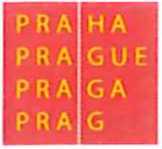 Zhotovitel je povinen dbát na maximální hospodárnost a ekonomickou výhodnost celkového řešení stavby, a to již od počátku přípravy projektové dokumentace. Zhotovitel bude dále potlačovat zejména jakékoliv neoprávněné bezdůvodné zakládání takzvaných vyvolaných investic a víceprací v průběhu realizace stavby, včetně inženýrských sítí.Zhotovitel je povinen dodržet závazné monitorovací indikátory související se stavbou, které vyplývají z příslušného rozhodnutí o přidělení dotace objednateli, kopii rozhodnutí poskytne objednatel zhotoviteli na vyžádání.Na výrobních výborech je zhotovitel povinen na vyžádání objednatele předkládat variantní návrhy k projekčních návrhům či projekčnímu řešení (např. k projektovaným materiálům, konstrukčním řešení, barevnému provedení apod.).S údaji týkajícími se této smlouvy a jejího plnění bude zhotovitel zacházet šetrně a zachovávat o nich mlčenlivost, ledaže by byl této povinnosti výslovně zproštěn objednatelem či na základě zákona. Zhotovitel je povinen zdržet se po dobu realizace díla jakož i v průběhu přípravy a provádění stavby a jejího uvádění do provozu veškerých vlastních podnikatelských aktivit, a to i ve spojení s třetími osobami, jimiž by mohl ohrozit oprávněné zájmy objednatele, být s těmito zájmy ve střetu, popřípadě neoprávněně zvýhodnit sebe nebo třetí osoby.Zhotovitel se zavazuje neprodleně písemně informovat objednatele o všech skutečnostech, které by mohly objednateli způsobit finanční, nebo jinou újmu, o překážkách, které by mohly ohrozit termíny stanovené touto smlouvou, a o eventuálních vadách a nekompletnosti podkladů předaných mu objednatelem. Zhotovitel je povinen upozornit objednatele rovněž na následky takových rozhodnutí a úkony objednatele, které jsou zjevně neúčelné nebo samého objednatele poškozující nebo které jsou ve zjevném rozporu s chráněným veřejným zájmem.Zjistí-li zhotovitel, že nemůže dílo provést za podmínek závazně plynoucích z obecně platných právních předpisů, nebo požadovaných výslovně objednatelem, popřípadě za dalších podmínek zvláště dohodnutých touto smlouvou, a stejně tak nebude-li moci splnit dohodnuté termíny, uvědomí o tom neprodleně písemně objednatele s uvedením důvodů.Zhotovitel se zavazuje, že bez předchozího písemného souhlasu objednatele neposkytne výsledek své činnosti dle této smlouvy (zejména projektovou dokumentaci) jiné osobě než objednateli.Zhotovitel se zavazuje řádně plnit své povinnosti (jsou-li) vůči autorovi návrhu stavby (studie), vyplývající z Autorského zákona.Smluvní strany se dohodly, že objednatel je oprávněn dát zhotoviteli písemný příkaz k přerušení prací na díle, a to na dobu až 90 dnů. Bude-li přerušení prací trvat více než 90 a nedohodnou-li se strany písemně jinak, je objednatel oprávněn od této smlouvy odstoupit, aniž by to bylo považováno za porušení této smlouvy objednatelem. Po dobu přerušení prací dle tohoto odstavce se sjednané lhůty a sjednané termíny automaticky prodlužují, nejvýše však o čas odpovídající času přerušení prací. Příkaz k přerušení prací je objednatel oprávněn kdykoliv zrušit písemným příkazem k opětovnému zahájení prací, zhotovitel práce opětovně zahájí dnem následujícím po doručení takového příkazu.Zhotovitel provede dílo pomocí svého zpracovatelského týmu, jehož zástupci kromě osob statutárních zástupců uvedených v záhlaví této smlouvy jsou:hlavní inženýr projektu:	projektant:	SOUČINNOST STRANObjednatel se zavazuje, že nejpozději do patnácti dnů od uzavření této smlouvy, pověří určité osoby, které se budou pravidelně účastnit za objednatele všech pracovních schůzek, porad a úkonů potřebných pro úspěšné uskutečňování předmětu této smlouvy. Objednatel se dále zavazuje zajistit prostřednictvím těchto osob účast objednatele na jednáních s orgány státní správy, orgány samosprávy či jinými osobami v případech, kdy to bude nezbytné nebo pokud o to zhotovitel objednatele požádá.Objednatel poskytne v rozsahu, jaký po něm lze rozumně požadovat, zhotoviteli veškeré nezbytné údaje týkající se požadavků na projektovou dokumentaci zhotovovanou dle této smlouvy a údaje o tom, jaké požadavky vyplývající z místa stavby má zhotovitel sledovat, popřípadě jaké jsou možnosti zhotovitele tento záměr rozšířit.Objednatel se zavazuje poskytnout zhotoviteli veškerou nezbytnou součinnost, jakož i informace a podklady nezbytné k řádnému a včasnému provedení díla. Součinnost zahrnuje zejména řešení majetkoprávních vztahů, poskytování informací o budoucím provozu díla a aktivní účast při jednání s orgány státní správy, správci sítí a právnickými a fyzickými osobami. Objednatel se zavazuje spolupracovat se zhotovitelem tak, že se bez zbytečného prodlení, nejpozději však do 3 pracovních dnů od vyžádání zhotovitele vyjádří ke skutečnostem, které jsou nezbytné pro pokračování v řádném a včasném provádění díla.Závazná forma komunikace je datová schránka nebo e-mail s elektronickou doručenkou (potvrzením o přijetí), zápis z výrobního výboru či jiného jednání, protokol o předání a převzetí. Tyto dokumenty musí být podepsány příslušnými odpovědnými zástupci dané smluvní strany (smluvních stran).Obě smluvní strany se zavazují chránit svoji výpočetní techniku rezidentními antivirovými programy. Zhotovitel umožní objednateli kontrolu digitálně zpracované dokumentace na svém zařízení.ČLÁNEK 8. ODPOVĚDNOST ZHOTOVITELE, ZÁRUKAZhotovitel odpovídá objednateli za to, že projektová dokumentace zpracovaná v rámci díla bude mít v době jeho předání a po nejméně následných 10 let vlastnosti stanovené obecně závaznými právními předpisy, technickými a bezpečnostními normami (platnými ke dni předání), touto smlouvou, popř. vlastnosti obvyklé. Zhotovitel odpovídá za správné navržení konstrukcí a technických řešení použitých v projektové dokumentaci tak, že nese odpovědnost za případné vady (v krajním případě destrukce) zrealizované stavby, které by vznikly nesprávným, chybným či nevhodným navrženým řešením konstrukcí a technických řešení po nejméně následných 10 let od jeho předání. V případě, že by došlo u zrealizované stavby k závažným vadám či destrukcím způsobeným nesprávným navržením konstrukcí a technických řešení použitých v projektové dokumentaci, nese zhotovitel odpovědnost i po uplynutí této doby.Smluvní strany se dohodly, že zhotovitel poskytuje objednateli záruku za kvalitu provedení díla v délce 36 měsíců od doby předání (dále jen „záruční doba") podle odst. 8.5. této smlouvy. Tím není dotčeno ustanovení odst. 8.1. této smlouvy.Zhotovitel odpovídá za to, že dílo bude po dobu záruční doby použitelné k účelu vyplývajícímu z této smlouvy a dále za to, že je kompletní a bez jakýchkoliv právních a jiných vad. Zhotovitel odpovídá za vady, které mělo dílo v okamžiku jeho předání objednateli. Za vady vzniklé po předání díla odpovídá zhotovitel v rámci poskytnuté záruky. Pro vyloučení pochybností strany shodně konstatují, že za vadu díla se považuje i navržení takového řešení, které je vzhledem k podmínkám vyplývajícím z této smlouvy a objektivním skutečnostem s přihlédnutím k aktuálním znalostem v příslušných oborech řešením nevhodným (technicky, ekonomicky či jinak) pro daný případ a jeho navržení v konečném důsledku znamená rozšíření předmětu smlouvy o dílo na dodávku stavby (tj. rozšíření provedených prací či poskytnutých služeb, a to zejména tehdy, jedná-li se o neuznatelné náklady z hlediska projektu, z něhož objednatel bude stavbu financovat) či zvýšení ceny stavby (vč. případů následných víceprací). Dále zhotovitel poskytuje záruku za to za to, že PD bude respektovat zásady hospodárného provozu projektované stavby, její udržovatelnosti a bezpečnosti provozu.U projektové dokumentace podle odst. 2.1.3.5 (DPS) této smlouvy odpovídá zhotovitel za to, že bude zpracována v souladu se zákonem o zadávání veřejných zakázek, přičemž na citované stupně se vztahuje zvláštní záruka podle přílohy č. 2 této smlouvy.POČÁTEK BĚHU ZÁRUČNÍ DOBY:Záruční doba za zpracovanou projektovou dokumentaci počíná běžet ode dne předání a převzetí příslušného stupně PD podle této smlouvy.Záruční doba za inženýrské činnosti podle (SP), technickou pomoc v zadávacím řízení a (AD) dle této smlouvy počíná běžet ode dne jejich řádného ukončení, přičemž řádné ukončení činnosti.Do záruční doby se nepočítá doba od uplatnění vady díla objednatelem u zhotovitele do okamžiku odstranění takové vady. O tuto dobu se záruční doba automaticky prodlužuje.Pokud již v průběhu provádění díla vyjde najevo, že zhotovitel dílo provádí v rozporu s touto smlouvou či příslušnými předpisy, je objednatel oprávněn domáhat se okamžitého sjednání nápravy. Tímto není dotčeno právo objednatele na náhradu případné škody vzniklé v důsledku vadného provedení díla.Zhotovitel je povinen bezplatně odstranit vzniklou vadu v nejkratším technicky možném termínu s přihlédnutím k povaze vady. Nebude-li pro konkrétní případ dohodnuto jinak, odstraní zhotovitel reklamovanou vadu do 10 dnů od jejího nahlášení (reklamace). Objednatel je povinen vady písemně reklamovat u zhotovitele v přiměřené lhůtě po jejich zjištění (nejpozději do 20 dnů). Oznámení (reklamaci) odešle objednatel na adresu sídla zhotovitele, přičemž i reklamace odeslaná v poslední den záruční lhůty se považuje za včas uplatněnou.Nebude-li pro konkrétní případ dohodnuto jinak, je zhotovitel povinen reklamovanou vadu odstranit i v případě, kdy reklamaci neuznává. Náklady na odstranění reklamované vady nese zhotovitel, ve sporných případech až do doby, než se prokáže, zdali byla vada reklamována oprávněně. Prokáže-li se ve sporných případech, že objednatel reklamoval neoprávněně, tzn., že na předmětnou vadu nevztahuje záruka, je objednatel povinen uhradit zhotoviteli veškeré náklady zhotovitelem účelně vynaložené v souvislosti s odstraněním neoprávněně reklamované vadyZhotovitel neodpovídá za vady, které byly způsobeny použitím podkladů resp. pokynů, převzatých od objednatele a zhotovitel při vynaložení veškerého úsilí a odborné péče, kterou lze po něm spravedlivě požadovat, nemohl zjistit jejich nevhodnost, přestože je podrobil pečlivému posouzení, nebo na nedostatky a závady podkladů nebo pokynů objednatele písemně upozornil s poznamenáním možných důsledků a ten na jejich použití písemně trval. V takovém případě je však zhotovitel povinen, na žádost objednatele, dohodnout opatření k co nejrychlejšímu odstranění závad za úplatu. Zhotovitel dále neodpovídá za vady díla způsobené objednatelem či třetími osobami (tím není dotčeno ujednání o odpovědnosti za subdodavatele), za vady vzniklé v důsledku změny technických norem a právních předpisů (pokud v době zpracování PD nebyly známy) a za vady díla způsobené vyšší mocí.Zhotovitel odpovídá za veškeré škody vzniklé v důsledku porušení jeho povinností vyplývajících z této smlouvy čipříslušných právních předpisů a norem. Škodou se rozumí též škoda vzniklá objednateli ve formě vícenákladů na realizaci stavby, pokud tyto vícenáklady vznikly v bezprostřední příčinné souvislosti s vadami díla podle této smlouvy.Zhotovitel bere na vědomí, že jeho honorář dle této smlouvy stejně jako realizace stavby je objednatelem financována z dotace a tedy že případné porušení této smlouvy zhotovitelem může mít vliv na povinnosti objednatele vůči poskytovateli dané dotace, včetně povinnosti přiznanou dotaci zcela či částečně vrátit, a je si plně vědom výše škody, která může objednateli vzniknout.ČLÁNEK 9. POJIŠTĚNÍZhotovitel je povinen být po celou dobu realizace díla řádně pojištěn pro případ odpovědnosti za škodu vzniklou v souvislosti s plněním této smlouvy, a to minimálně na pojistné plnění ve výši 1.000.000 Kč. Náklady na pojištění nese zhotovitel a jsou zahrnuty v honoráři podle čl. 5 odst. 5.3. této smlouvy.Příslušná pojistná smlouva musí v plném rozsahu pokrývat odpovědnost zhotovitele za škody, jak je sjednána v této smlouvě, popř. jak vyplývá z příslušných právních předpisů. Zhotovitel je povinen danou pojistnou smlouvu kdykoliv během realizace díla předložit na vyžádání objednateli bez zbytečného odkladu po doručení žádosti.Zhotovitel se zavazuje uplatnit veškeré pojistné události související s jeho plněním podle této smlouvy u pojišťovny bez zbytečného odkladu, čímž není dotčena odpovědnost zhotovitele uhradit objednateli škodu či uspokojit jiné nároky objednatele, pokud nebudou hrazeny z pojistné smlouvy.ČLÁNEK 10. AUTORSKÁ PRÁVAOchrana autorských práv se řídí zákonem č. 89/2012 Sb. Občanským zákoníkem a zákonem č. 121/2000 Sb., o právu autorském, o právech souvisejících s právem občanským a o změně některých zákonů (Autorský zákon), ve znění pozdějších předpisů a veškerými mezinárodními dohodami o ochraně práv k duševnímu vlastnictví, které jsou součástí českého právního řádu.POSKYTNUTÍ LICENCE PRO UŽITÍ DÍLAZhotovitelem vytvořené dílo podle této smlouvy podléhá ochraně podle Autorského zákona. Zhotovitel prohlašuje, že na základě svého autorství či na základě právního vztahu a autorem / autory díla vytvořeného podle této smlouvy je oprávněn vykonávat svým jménem a na svůj účet veškerá autorova majetková práva k výsledkům tvůrčí činnosti zhotovitele podle této smlouvy včetně hmotného zachycení výsledků činnosti zhotovitele. Zhotovitel je zejména oprávněn všechny části díla vytvořené podle této smlouvy jako autorské dílo využít ke všem známým způsobům užití a udělit objednateli jako nabyvateli díla oprávnění k výkonu tohoto práva v souladu s podmínkami této smlouvy.Zhotovitel touto smlouvou poskytuje objednateli licenci, tj. oprávnění užívat výsledky tvůrčí činnosti podle této smlouvy včetně hmotného zachycení výsledků své činnosti ke splnění účelu a předmětu této smlouvy a zároveň výsledky tvůrčí činnosti upravovat, doplňovat a vystavovat za podmínek sjednaných v této smlouvě. Právem objednatele užívat výsledky tvůrčí činnosti zhotovitele podle této smlouvy včetně hmotného zachycení výsledků činnosti zhotovitele se ve smyslu této smlouvy rozumí nerušené využívání výsledků tvůrčí činnosti zhotovitele podle této smlouvy vč. hmotného zachycení výsledků činnosti zhotovitele všemi známými způsoby, zejména jejich další zpracování, úpravy a rozmnožování objednatelem či třetí osobou.Výhradní licencí podle této smlouvy je výlučné právo objednatele užívat veškeré výsledky činnosti zhotovitele podle této smlouvy vč. jejich hmotného zachycení. Výhradní licenci k výsledkům tvůrčí činnosti zhotovitele podle této smlouvy jako autorskému dílu poskytuje zhotovitel objednateli v souladu s Autorským zákonem za podmínek uvedených v této smlouvě. Objednatel licenci udělenou zhotovitelem na základě této smlouvy přijímá převzetím příslušné části předmětu plnění podle této smlouvy.Zhotovitel poskytuje licenci podle této smlouvy jako výhradní, čímž se rozumí, že zhotovitel nesmí poskytnout licenci obsahem či rozsahem zahrnující práva poskytnutá objednateli podle této smlouvy třetí osobě a je povinen se zdržet výkonu práva užívat výsledky své tvůrčí činnosti podle této smlouvy včetně hmotného zachycení výsledků činnosti zhotovitele ke splnění předmětu této smlouvy ve výše uvedené formě způsobem, ke kterému poskytl licenci objednateli.Licence podle této smlouvy se poskytuje objednateli celosvětově na celou dobu trvání majetkových práv k výsledkům tvůrčí činnosti zhotovitele podle této smlouvy včetně hmotného zachycení výsledků činnosti zhotovitele ke splnění předmětu této smlouvy ve výše uvedené formě.Objednatel je oprávněn práva tvořící součást licence podle této smlouvy poskytnout třetí osobě, a to ve stejném či menším rozsahu, v jakém je objednatel oprávněn užívat práv z licence.Práva z licence poskytnuté podle této smlouvy přecházejí při zániku objednatele na jeho právního nástupce.Zhotovitel podpisem této smlouvy výslovně prohlašuje, že odměna za licenci poskytnutou objednateli je již zahrnuta v honoráři podle odst. 5.3 této smlouvy.Zhotovitel se tímto zavazuje, že dílo podle této smlouvy nebude mít v době jeho předání objednateli žádné patentové ani jiné právní nedostatky. Zhotovitel se rovněž zavazuje, že po dobu provádění díla neporuší jakákoliautorská, patentová, nebo jiná práva třetích osob. Jestliže se kdykoli v budoucnu prokáže, že zhotovitel při provádění díla porušil autorská, patentová nebo jiná práva třetích osob, zhotovitel za takové porušení práv třetích osob plně odpovídá. V takovém případě je zhotovitel rovněž povinen nahradit objednateli veškeré škody, které objednateli vzniknou v důsledku porušení autorských, patentových, nebo jiných práv třetích osob při provádění díla.ČLÁNEK 11. ODSTOUPENÍ OD SMLOUVYTuto smlouvu lze ukončit dohodou smluvních stran, odstoupením některé smluvní strany nebo výpovědí. Každá forma ukončení smluvního vztahu musí být písemná, jinak je neplatná.ODSTOUPENÍ OD SMLOUVYVedle případů stanovených zákonem má kterákoliv ze smluvních stran právo od této smlouvy odstoupit v případě kdy:druhá smluvní strana poruší tuto smlouvu a nesjedná nápravu ani po písemné výzvě a v přiměřené dodatečné lhůtě (nejméně však 7 dnů), která jí k tomu byla poskytnuta;byl prohlášen úpadek druhé smluvní strany;druhá smluvní strana vstoupila do likvidace;nepředloží-li zhotovitel pojistnou smlouvu kdykoliv během realizace dílanedodrží-li zhotovitel povinnosti vyplývající z licenčních ujednání podle čl. 10 této smlouvyOdstoupení od smlouvy musí být učiněno písemně a musí být doručeno druhé smluvní straně, přičemž účinky odstoupení nastávají dnem doručení písemného oznámení o odstoupení. Oznámení musí obsahovat odkaz na ustanovení této smlouvy či zákona, který k odstoupení opravňuje. Následky odstoupení od smlouvy se řídí příslušnými ustanoveními OZ.Závazky zhotovitele, pokud jde o jakost, odstraňování vad a nedodělků, a také záruky za jakost prací jím provedených do doby odstoupení od smlouvy platí i po takovém odstoupení.Objednatel má právo odstoupit od smlouvy v případě, že výdaje, které by mu na základě této smlouvy měly vzniknout, budou řídícím orgánem OPPIK, případně jiným kontrolním subjektem, označeny za nezpůsobilé např. na základě nedodržení Pravidel ze strany Zhotovitele. Dále má objednatel právo odstoupit od smlouvy, případně nerealizovat některé z etap, v případě že mu nebude přidělena dotace.VÝPOVĚĎ SMLOUVY OBJEDNATELEMObjednatel je oprávněn vypovědět tuto smlouvu v rozsahu dosud nesplněných závazků smluvních stran. Výpověď objednatele je účinná doručením výpovědi objednatele zhotoviteli. Pokud je výpověď doručena zhotoviteli, není zhotovitel oprávněn zahajovat plnění dosud nezahájených částí díla. Pokud by zhotovitel zahájil plnění kterékoliv dosud nezahájené části díla po doručení výpovědi, nevzniká zhotoviteli právo na zaplacení honoráře za tuto část díla.DOHODA O UKONČENÍ SMLOUVYDohoda o ukončení smlouvy je písemně vyjádřená vůle obou smluvních stran smlouvu ukončit. V písemné dohodě o ukončení smlouvy musí být sjednány podmínky ukončení smlouvy, datum, k němuž bude smlouva ukončena a vzájemné vypořádání úhrady honoráře za provedené části díla ke dni ukončení smlouvy.POVINNOSTI SMLUVNÍCH STRAN PŘI UKONČENÍ SMLOUVYV případě ukončení smlouvy dohodou, odstoupením nebo výpovědí objednatele jsou smluvní strany povinny:Zhotovitel dokončí rozpracovanou část díla, pokud objednatel neurčí jinak.Zhotovitel provede soupis všech jím vykonaných činností a úkonů na díle, ocení je stejným způsobem, jakým byl sjednán honorář podle této smlouvy a provede soupis všech dokumentů získaných při zařizování záležitostí podle této smlouvy do doby jejího ukončení.Zhotovitel vyzve objednatele k protokolárnímu předání a převzetí všech plnění na díle. Objednatel není povinen tato plnění na díle převzít, pokud jejich soupis není úplný nebo je nesprávný.Zhotovitel provede vyúčtování plnění na díle a vystaví konečnou fakturu.Na zhotovitelem předané plnění podle odst. 11.8.1 této smlouvy se i po ukončení této smlouvy vztahují licenční ujednání podle čl. 10 této smlouvy, ujednání o pojištění podle čl. 9 této smlouvy, ujednání o odpovědnosti a záruce podle čl. 8 této smlouvy, ujednání o smluvních pokutách a náhradě škody podle čl. 6 této smlouvy.ČLÁNEK 12. PRÁVNÍ ŘÁDSmluvní strany se dohodly, že se tato smlouva řídí zákonem č. 89/2012 Sb., Občanský zákoník (OZ), v platném znění, zákonem č. 121/2000 Sb., o právu autorském, o právech souvisejících s právem občanským a o změně některých zákonů (Autorský zákon), ve znění pozdějších předpisů a souvisejícím právními předpisy, zejména ustanoveními předpisů stavebních, předpisů o ochraně přírody a krajiny a předpisů souvisejících, předpisů o památkové péči, oborových předpisů technických, předpisů autorskoprávních, předpisů o výkonu povoláníautorizovaných architektů, inženýrů a techniků činných ve výstavbě.Smluvní strany se dohodly, že vylučují aplikaci ustanovení § 557 a § 1805 OZ.Pro vyloučení pochybností zhotovitel výslovně potvrzuje, že je podnikatelem, tuto smlouvu s objednatelem uzavírá při svém podnikání, a na tuto smlouvu tudíž neuplatní ustanovení § 1793 OZ.Žádné ustanovení smlouvy nesmí být vykládáno tak, aby omezovalo oprávnění objednatele uvedená v zadávací dokumentaci.ČLÁNEK 13. SPORY A JEJICH ŘEŠENÍVzniknou-li mezi objednatelem a zhotovitelem v souvislosti s plněním této smlouvy spory, které nelze vyřešit dohodou a smírem, a pokud smíru nebude dosaženo během 30 dnů, všechny spory ze smlouvy a v souvislosti s ní budou řešeny věcně a místně příslušným soudem v České republice.ČLÁNEK 14. SPOLEČNÁ A ZÁVĚREČNÁ UJEDNÁNÍDen znamená kalendářní den. Pracovní den znamená den jiný než sobota, neděle nebo svátek. Počítání běhu lhůt se řídí ustanovením § 605 a násl. OZ.Tato smlouva představuje úplnou a ucelenou smlouvu mezi objednatelem a zhotovitelem, která nahrazuje všechna případná předcházející ujednání, smlouvy a dohody, ať písemné nebo ústní.Nedílnou součástí této smlouvy jsou její dále uvedené přílohy:Příloha č. 1 SPECIFIKACE JEDNOTLIVÝCH ETAP DÍLA Příloha č. 2 NÁLEŽITOSTI SOUPISU PRACÍPříloha Č. 3 ROZSAH TECHNICKÉ POMOCI V ZADÁVACÍM ŘÍZENÍPřípadná nevynutitelnost nebo neplatnost kteréhokoli článku, odstavce, nebo ustanovení této smlouvy nemá vliv na vynutitelnost nebo platnost ostatních ustanovení této smlouvy. V případě, že by jakýkoli takovýto článek, odstavec nebo ustanovení mělo z jakéhokoli důvodu pozbýt platnosti (zejména z důvodu rozporu s aplikovatelnými zákony a ostatními právními normami), provedou smluvní strany konzultace a dohodnou se na právně přijatelném způsobu provedení záměrů obsažených v té části smlouvy, jež pozbyla platnosti.Smluvní strany se dohodly, že tato smlouva je závazná i pro jejich případné právní nástupce.V rámci této smlouvy nebylo dohodnuto žádné vedlejší ujednání.Smluvní strany si nepřejí, aby nad rámec výslovných ustanovení této smlouvy byla jakkoliv práva a povinnosti dovozovány z dosavadní či budoucí praxe zavedené mezi smluvními stranami, či zvyklostí zachovávaných obecně či v odvětví týkajícím se předmětu plnění podle této smlouvy, pokud v této smlouvě není výslovně sjednáno jinak.V případě vyšší moci je každá strana zproštěna svých závazků z této smlouvy a jakékoli nedodržení (celkové nebo částečné) nebo prodlení v plnění jakéhokoli ze závazků uloženého touto smlouvou kterékoli ze smluvních stran, bude tolerováno.V případě, že se některá strana dostane do prodlení s plněním svých závazků daných touto smlouvou vlivem vyšší moci (okolnosti, které nemohla strana, která je v prodlení ovlivnit ani předvídat, jako jsou např. živelné pohromy, občanské nepokoje, embarga), je povinna o tom bezodkladně písemně uvědomit druhou smluvní stranu, lhůty vyplývající z této smlouvy budou pak prodlouženy o dobu odpovídající době, během které vyšší moc ovlivnila plnění závazků daných touto smlouvou a v takových případech žádná ze stran nebude odpovědna za škody způsobené straně druhé. Případné nezbytné úpravy této smlouvy provedou následně smluvní strany uzavřením řádného dodatku k této smlouvě.Tato smlouva nabývá platnosti dnem podpisu oprávněných zástupců smluvních stran a účinnosti zveřejněním v registru smluv.Smlouvu lze doplnit a měnit výlučně formou písemných, pořadově číslovaných dodatků, opatřených časovým a místním určením a podepsaných oprávněnými zástupci obou smluvních stran a v souladu s pravidly poskytovatele dotace. Dodatky takto sjednané se smluvní strany zavazují jako součást této smlouvy akceptovat a plnit.14.9. Tato smlouva podléhá povinnosti zveřejnění dle zákona č. 340/2015 Sb., ve znění pozdějších předpisů, o registru smluv. Obě smluvní strany se dohodly, že smlouvu bude zveřejňovat Objednatel.Tato smlouva je vyhotovena ve dvou stejnopisech, z nichž každá smluvní obdrží po jednom vyhotovení. Každý smluvními stranami potvrzený stejnopis této smlouvy má platnost originálu.Zhotovitel dále souhlasí se zveřejněním celé smlouvy včetně všech příloh, jejich dodatků a ostatních dokladů podle zákona č. 134/2016 Sb. o zadávání veřejných zakázek v platném znění, nebo platné legislativy na Profilu zadavatele.Smluvní strany výslovně prohlašují, že je jim obsah smlouvy dobře znám v celém jeho rozsahu s tím, že smlouva je projevem pravé a svobodné vůle smluvních stran a nebyla uzavřena v tísni či za nápadně nevýhodných podmínek. Na důkaz souhlasu připojují oprávnění zástupci smluvních stran své vlastnoruční podpisy, jak následuje.V Praze dne 28.5.2018Příloha č. 1SPECIFIKACE JEDNOTLIVÝCH ETAP DÍLAZHOTOVENÍ dokumentace přikládané k žádosti o stavební povolení (DSP) a zajištění vydání stavebního povolení (SP) podle odst. 2.1.3.2 této smlouvyZhotovitel v průběhu této fáze buď sám, nebo ve spolupráci s poradci a specialisty poskytne tyto služby a výkony:vypracuje veškeré náležitosti dokumentace, přikládané k žádosti o ohlášení stavby a vydání stavebního povolení, a to v rozsahu stanoveném příslušnými ustanoveními zákona č. 183/2006 Sb., o územním plánování a stavebním řádu (stavebního zákona), vyhlášky č. 499/2006 Sb., o dokumentaci staveb (příloha č. 1 vyhlášky) a vyhlášky č. 146/2008 Sb. o rozsahu a obsahu PD dopravních staveb při respektování výsledků, dosažených v územním rozhodnutí / územním souhlasuvypracuje propočet nákladů s ověřením a porovnáním nákladů podle DURobstará doklady a kladná vyjádření orgánů veřejné správy a dotčených právnických a fyzických osob, potřebné pro vydání příslušného rozhodnutí nebo povolenídoplní a přizpůsobí dokumentaci, přikládanou k žádosti o ohlášení stavby a vydání stavebního povolení (povolení o odstranění stavby) podle získaných dokladů a vyjádřenívypracuje a podá jménem objednatele žádost o vydání stavebního povolenízajistí pravomocné stavební povolenípředání 1 paré DSP potvrzené stavebním úřadem ve stavebním řízení objednateliDílčí etapa plnění je ze strany zhotovitele splněna předložením dokumentace DSP v rozsahu výše stanoveném.ZHOTOVENÍ DOKUMENTACE pro provádění stavby (DPS) podle odst. 2.1.3.4 této smlouvyZhotovitel v průběhu této fáze buď sám, nebo ve spolupráci s poradci a specialisty poskytne objednateli tyto služby a výkony:vypracuje DPS tak, aby splňovala veškeré náležitosti dokumentace pro provádění stavby, a to v rozsahu stanoveném příslušnými ustanoveními zákona č. 183/2006 Sb., o územním plánování a stavebním řádu (stavebního zákona), v platném znění a vyhláškou č. 62/2013 Sb., kterou se mění vyhláška č. 499/2006 Sb., o dokumentaci staveb (příloha č. 6 k vyhlášce č. 499/2006 Sb.), a vyhlášky č. 146/2008 Sb. o rozsahu a obsahu PD dopravních staveb, při respektování výsledků, dosažených ve společném územním a stavebním řízení a vydaném ÚR a SPupraví DPS tak, aby vyhovoval zákonu č. 134/2016 Sb., o zadávání veřejných zakázek, ve znění pozdějších předpisů a vyhl. č. 169/2016 Sb. a vzhledem k podrobnostem uvedeným v příloze č. 2 této smlouvyzpracuje podrobný popis prací a dodávek s podrobným popisem požadovaných technických parametrů a standardů, které jednoznačně vymezují použité položkyvypracuje podrobný výkaz výměrzhotovitel ručí za správnost a úplnost výkazu výměr a jeho návaznost na ostatní součásti projektové dokumentacevypracuje podrobný rozpočet nákladů s ověřením a porovnáním nákladů podle DSPpro výběr zhotovitele stavby zhotovitel připraví:1 kompletní paré DPS v tištěné podobě1 kompletní paré DPS v datové needitovatelné podobě na vhodném datovém nosičilx kompletní výkaz výměr všech částí projektu v programu excel na vhodném datovém nosiči se zavedenými vzorci pro výpočty ceny jednotlivých položek, součtových položek, oddílů a objektů s uzamčenými sloupci, v nichž jsou uvedeny počty měrných jednotekve výkazu výměr vyznačí položky (zpravidla u dodávek těch výrobků a zařízení, které mají vliv na kvalitu budovaného díla), u nichž bude po uchazečích o realizaci stavby požadováno doplnění údajů o konkrétním nabízeném a v nabídce oceňovaném výrobku či zařízeníu vyznačených položek podle bodu d) přidá do výkazu výměr 2 odemčené sloupce, do nichž budou uchazeči zapisovat přesné označení výrobku nebo zařízení (1 sloupec), výrobce výrobku nebo zařízení (1 sloupec) - údaje, které uchazeči zapíší do těchto sloupců budou sloužit k posouzení nabídek z hlediska splnění předmětu plnění (technických parametrů stanovených v DPS) a samotnému zhotoviteli budou sloužit pro výkon fáze HN podle této smlouvyzpracuje plán BOZP v rozsahu přílohy č. 20 a 21 sazebníku UNIKADílčí etapa plnění je ze strany zhotovitele splněna předložením dokumentace DPS v rozsahu výše stanoveném.VÝKON AUTORSKÉHO DOHLEDU při realizaci stavby (AD) podle odst. 2.1.3.6 této smlouvyZhotovitel buď sám, nebo ve spolupráci s poradci a specialisty bude během provádění stavby reprezentovat objednatele, bude s ním konzultovat, radit mu, provádět pro něho autorský dohled a jednat v jeho zájmu v rozsahu stanoveném přílohou č. 6 této smlouvy, bude mít kdykoliv přístup na místo provádění stavby a k dodávkám s ním souvisejícím, ať jsou ve stadiu přípravy či výroby a bude na místo stavby pravidelně docházet. Zhotovitel bude v této souvislosti zejména oprávněn a povinen:zajistit AD prostřednictvím osoby hlavního inženýra projektu (vedoucího projekčního týmu), případně zástupce vedoucího inženýra projektu za součinnosti specialistů jednotlivých profesíprovádět AD tak, aby mohl zjistit, zda je stavba prováděna v obecné shodě s PDpravidelně informovat objednatele o postupu prací, jejich kvalitě a bude hlásit objednateli jakékoli chybyči nedostatky zjištěné AD; rozumí se, že zhotovitel provádí dozor na stavbě proto, aby prověřoval práce na stavbě a stavbu samou a poskytoval objednateli údaje na základě reprezentativních vzorků, že jakákoliv zjištění během AD jsou v souladu s výchozími předpoklady, a aby zjistil, zda je stavba prováděna ve shodě s PD. Zhotovitel nebude odpovědný za nedostatky stavby nebo za jednání, chyby nebo opomenutí zhotovitele stavby, subdodavatele zhotovitele stavby, nebo jakýchkoliv jiných osob, které provádějí výkony v souvislosti se stavbou, ani za to, když tyto osoby nebudou schopny provést stavbu ve shodě s PD, a dále za kontrolu a dozor prováděný TDI, zhotoviteli stavby, subdodavateli zhotovitele stavby a jakýmkoli jiným osobám, ani za stavební prostředky, metody, techniky, užité technologie nebo výkony těchto subjektů, ani za bezpečnostní opatření ve vztahu ke stavbězhotovitel bude ve spolupráci s TDI vysvětlovat požadavky a podmínky zakázky, a bude tedy také hodnotit jednání jak zhotovitele stavby, tak objednatele; zhotovitel poskytne bez zbytečného prodlení stanoviska, budou-li písemně požadována objednatelem nebo zhotovitelem stavby, a vydá v nejkratší možné době písemné osvědčení týkající se všech požadavků, pohledávek, neshod a jiných rozporů mezi objednatelem a zhotovitelem stavby, které se týkají postupu při provádění díla nebo vysvětlení PD; zhotovitelova vysvětlení a zjištění budou ve shodě se záměrem a účelem PD a budou mít psanou nebo grafickou formu; zhotovitel nebude takováto zjištění poskytovat jen jedné straně a nebude nést odpovědnost za případné rozpory vzniklé z takových vysvětlení a zjištění, budou-li pořízeny v dobré víře a odborně správněve spolupráci s TDI bude mít zhotovitel právo odmítnout práci či dodávku, která nebude odpovídat PD; právo, kdykoliv to bude podle jeho názoru nezbytné nebo rozumné, zajistit zvláštní kontrolu nebo zkoušku stavby třetí stranou, aby se zjistilo dodržování PD, ať byla zkoušena stavba celá či její část vyrobená, instalovaná nebo dokončená, či nikoliv; zhotovitel bez zbytečného prodlení zkontroluje nebo jiným patřičným způsobem ověří dodavatelskou dokumentaci, například dílenské výkresy, technická data výrobků, vzorky, odpovídají-li stavbě, jak je předepsáno v PD; zhotovitelova kontrola jednotlivého prvku nebude znamenat přijetí souboru, jehož je prvek součástípřipravovat pro objednatele ke schválení a podpisu písemné pokyny ke změnám a doplňkům oproti PD a ve spolupráci s TDI bude mít právo nařídit malé úpravy díla, které nebudou měnit jeho cenu nebo termín a budou přitom ve shodě s celkovým záměrem PD. Rozsah povinnosti, odpovědnosti a omezení práv zhotovitele jako reprezentanta objednatelových zájmů během doby provádění stavby nebude upraven nebo rozšířen bez společného zhotovitelova a objednatelova písemného souhlasubude spolupracovat při přípravě stavby s koordinátorem BOZP, zpracuje návrh a vyhodnocení opatření k minimalizaci míry rizik bezpečnosti a ochrany zdraví při práci při provádění prací na stavbě a zpracuje příslušnou dokumentaci (zejména plán BAOZ, přehled rizik, registr souvisejících předpisů) v souladu se zákonem č. 309/2006 Sb. v platném zněníobjednatel potvrzuje, že tato ustanovení o výkonu AD a TDS učiní součástí smlouvy o dílo mezi objednatelem a zhotovitelem stavby.Dílčí etapa plnění je ze strany zhotovitele splněna provedením AD v rozsahu výše stanoveném ke dni předání a převzetí dokončené stavby.Příloha č. 2Náležitosti soupisu pracíSOUPIS PRACÍ V DPSSoupis prací musí být zpracován podle vyhlášky č. 169/2016 Sb.Zhotovitel zpracuje jako nedílnou součást DPS soupis prací i v datové podobě ve formátu MS Excel verze 2003 nebo vyšším a předá jej objednateli v odpovídajícím počtu vyhotovení dle této smlouvy na datovém nosiči (CD nebo DVD ROM) se zachováním odpovídající antivirové ochrany. Údaje ze soupisu prací a to: pořadové číslo položky, číselné zatřídění položky, popis položky jednoznačně vymezující druh a kvalitu prací, měrné jednotky a počty měrných jednotek budou zhotovitelem zabezpečeny takovým způsobem, který znemožní zájemcům a uchazečům měnit či upravovat tyto údaje.Soupis prací se považuje za důvěrný materiál objednatele a zhotovitel jej nesmí poskytnout ani vcelku ani v žádné z jeho částí a rovněž nesmí poskytnout žádné informace o něm nebo o jeho částech třetím osobám.Soupis prací stanoví v přímé návaznosti na DPS podrobný popis všech stavebních prací, dodávek či služeb nezbytných k úplné realizaci předmětu veřejné zakázky, případně i popis dalších prací, dodávek a služeb nezbytných k plnění požadavků zadavatele.Položky soupisu pracíPoložkou soupisu prací se rozumí popis každé jednotlivé stavební práce, dodávky nebo služby, který stanoví technické a kvalitativní podmínky pro stavební nebo montážní práce, jejichž provedení je nezbytné ke zhotovení stavby v souladu s projektovou dokumentaci pro provádění stavby.Položky soupisu prací jsou popsány v podrobnostech jednoznačně vymezujících obsah požadovaných stavebních prací, dodávek či služeb a umožňující stejné ocenění tohoto obsahu. Podklady určující technické podmínky jsou definovány projektovou dokumentaci pro provádění stavby.Položky soupisu prací specifikující dodávku materiálu nebo výrobku, jejichž montáž je dána samostatnou položkou práce, musí obsahovat jednoznačný popis materiálu nebo výrobku, a to uvedením technických parametrů nebo vlastností požadovaného materiálu nebo výrobku.Pro sestavení soupisu prací je možné použít odkaz na cenovou soustavu, která obsahuje veškeré údaje nezbytné pro soupis prací. Soupis prací jednoho stavebního nebo inženýrského objektu, případně provozního souboru, může odkazovat pouze na jednu cenovou soustavu.Struktura soupisu pracíSoupis prací je zpracován v členění na stavební objekty, inženýrské objekty a provozní soubory v souladu s projektovou dokumentaci pro provádění stavby.Každý stavební objekt, inženýrský objekt a provozní soubor, definovaný projektovou dokumentaci pro provádění stavby, má vlastní soupis prací. Soupis prací může být v rámci každého stavebního objektu, inženýrského objektu a provozního souboru členěn do stavebních nebo funkčních dílů, případně jiných obdobných částí, v závislosti na druhu a charakteru stavebních prací, dodávek a služeb. Ke každému soupisu prací je přiložena rekapitulace ve všech úrovních členění soupisu tak, jak byla tato členění použita (např. stavební díly, funkční díly, případně jiné obdobné členění).Soupis prací obsahuje položky veškerých stavebních nebo montážních prací, dodávek materiálů a služeb nezbytných pro zhotovení stavebního objektu, inženýrského objektu a provozního souboru.Soupis prací vymezí i požadavky, které vyplývají z konkrétních podmínek realizace stavby a nejsou obsahem popisu jednotlivých položek stavebních prací, dodávek nebo služeb.Pokud je stavba popsána ve více soupisech, podklady pro zpracování nabídkové ceny obsahují rekapitulaci všech soupisů.Vedlejší a ostatní náklady jsou takové náklady, které nejsou zahrnuty v položkách soupisu prací stavebních objektů, inženýrských objektů a provozních souborů, ale se zhotovením stavby souvisí a jsou pro její realizaci nezbytné. Podrobnost popisu položky soupisu vedlejších a ostatních nákladů musí umožnit stanovení ceny dané práce nebo činnosti.Vedlejší a ostatní náklady jsou popsány v samostatném soupisu prací jako samostatné položky. Vedlejší a ostatní náklady mohou být uvedeny v jednom společném soupisu prací.Obsah položky soupisu pracíPoložka soupisu prací je zpravidla začleněna ke stavebnímu objektu, inženýrskému objektu a provoznímu souboru a obsahujepořadové číslo položky,číselné zatřídění položky, pokud je možné danou položku zatřídit, s označením cenové soustavy, pokud je použita,popis položky jednoznačně vymezující druh a kvalitu prací, dodávky nebo služby, s případným odkazem na jiné dokumenty, zejména technické a cenové podmínky,měrnou jednotku,množství v měrné jednotce,výkaz výměr k uvedenému	množství.Cenové soustavyCenovou soustavou se rozumí uspořádaný soubor informací o stavebních a montážních pracích, materiálech a výrobcích obsahujících zatřídění položek, podrobný popis a měrnou jednotku, způsob měření a další technické a cenové podmínky pro možnost sestavení kalkulace nezbytných nákladů a stanovení jednotkové ceny (standardem je např. ÚRS, RTS ...).V případě použití cenové soustavy pro sestavení soupisu prací v podrobnostech vymezených vyhláškou 230/2012 Sb. uvede projektant v projektové dokumentaci pro provádění stavby odkaz na použitou cenovou soustavu, zajistí neomezený dálkový přístup k této dokumentaci, případně příslušné části textů nebo plný text bude součástí projektové dokumentace pro provádění stavby.Elektronická podoba soupisu pracíElektronická podoba soupisu prací pro zadávání veřejné zakázky na stavební práce má takový otevřený formát, který umožní transfery dat a jejich zpracování různými softwarovými produkty pro sestavení soupisu prací, pro sestavení nabídkové ceny a zároveň se jedná o formát volně dostupný (standardem je MS Excel ve formátu xls). Elektronická podoba soupisu prací musí být pro danou veřejnou zakázku jednotná.Elektronická podoba soupisu prací musí umožnit zpracování nabídky doplněním údajů požadovaných zadávací dokumentací.Zhotovitel uvede v DPS pokyny týkající se struktury údajů, jejich formátu a metodiky pro jejich zpracování.DETAILNÍ VÝKAZ VÝMĚR V DPSZhotovitel zpracuje jako nedílnou součást DPS detailní výkaz výměr (DVV). Detailním výkazem výměr (DVV) se rozumí vymezení množství stavebních prací, konstrukcí, dodávek nebo služeb s uvedením postupu výpočtu celkového množství položek soupisu prací. DVV musí být zpracován podle vyhlášky č. 169/2016 Sb. Sb., jejíž citace je uvedena v části A této přílohy smlouvy.Postup výpočtu celkové výměry je uveden s popisem odkazujícím na příslušnou grafickou nebo textovou část dokumentace tak, aby umožnil kontrolu celkové výměry.Výkaz výměr dané práce, materiálu nebo konstrukce, který se vztahuje k více položkám soupisu, může být uveden jednou a u dalších položek může být uvedena výměra pouze odkazem.DVV pro DPS obsahuje detailní položky, tzn., že hloubkou zpracování odpovídá tzv. položkovému rozpočtu (bez uvedení cen). Na základě DVV budou uchazeči v zadávacím řízení na výběr zhotovitele stavby oceňovat jednotlivé objekty a technologické soubory stavby a stanovovat celkovou nabídkovou cenu pro realizaci stavby. Cílem objednatele je získat takové nabídkové ceny v zadávacím řízení, které budou odpovídat požadované technické úrovni stavby podle DPS, tedy ceny reálné s ohledem na předmět plnění specifikovaný v DPS.DVV pro stavební a technologické části díla, bude vypracován na základě dokumentace pro provádění stavby, která má již propracovanou strukturu, která umožňuje popsat dodávky a práce se značnou určitostí, co se umístění ve stavebním díle, jejího účelu, způsobu provedení, množství, materiálového a technologického řešení, vzhledu a funkce týče, takže naprosto vyčerpávajícím způsobem popisuje projektovanou stavbu, a budoucí dílo je podle ní možné věrohodně ocenit (či definovat) pro smluvní účely a posléze i ve všech zásadních a podružných parametrech a funkcích správně zhotovit.K sestavení DVV se používají položky, popisovači nástroje, které umožňují jednotlivé konkrétní dodávky a práce odlišit od jiných, jednoznačně a srozumitelně, přičemž se dodržuje zásada, že každá položka reprezentuje nejmenší možnou dodávku či práci, na kterou je materiálového, technologického a výrobního ještě rozumné stavbu dělit. DVV nesmí obsahovat soubory bez položkového členění.DVV se skládá z:výkazu výměr stavební části (specifikace prací a dodávek),specifikace technické (technologické) části stavby zahrnující soubory strojů, zařízení a inventáře (podrobný soupis technologických provozních celků (PC), souborů (PS), provozních jednotek (PJ), tj. soubor strojů, zařízení a inventáře, vč. jejich montáže a instalace.DVV - ve všech výše uvedených položkách nesmí obsahovat označení konkrétních komerčních výrobků (např. jméno výrobce a typ výrobku, katalogové číslo apod.).DVV každého z objektů pozemních a inženýrských staveb a každé součásti technologické části stavby bude obsahovat položkový soupis prací, dodávek a služeb ve skladbě odpovídající DPS. Každá z položek výkazu výměr musí obsahovat:pořadové číslo položky,popis položky jednoznačně vymezující druh a kvalitu, případně odkaz na tu část DPS, kde jsou tyto údaje uvedeny, pokud nejsou zapsány přímo v DVVměrnou jednotku,počet měrných jednotek.Dále zpracuje zhotovitel projektové dokumentace samostatně pro každý z objektů pozemních a inženýrských staveb a každé součásti technologické části stavby celkovou rekapitulaci výkazů výměr s členěním po jednotlivých oddílech výkazů výměr.Současně zpracuje zhotovitel projektové dokumentace celkovou rekapitulaci výkazů výměr všech objektů stavby s členěním po jednotlivých oddílech výkazů výměr.Zhotovitel projektové dokumentace zpracuje jako nedílnou součást DPS detailní výkaz výměr (DVV) požadovaných prací a dodávek i v elektronické podobě ve formátu MS Excel verze 2003 nebo vyšším a předá jej objednateli v odpovídajícím počtu vyhotovení dle této smlouvy na datovém nosiči (CD nebo DVD ROM) se zachováním odpovídající antivirové ochrany. Údaje z výkazů výměr a to pořadové číslo položky, číselné zatřídění položky, popis položky jednoznačně vymezující druh a kvalitu prací, měrné jednotky a počty měrných jednotek budou zhotovitelem projektové dokumentace zabezpečeny takovým způsobem, který znemožní zájemcům a uchazečům měnit či upravovat tyto údaje.SPECIÁLNÍ ZÁRUKA ZHOTOVITELE ZA DPSZhotovitel je objednateli plně zodpovědný za dodržení následujících požadavků v DPS:DPS bude zpracována v souladu s čl. I této přílohy smlouvySoupis prací a DVV v DPS bude zpracován v souladu s vyhláškou číslo 169/2016	Sb.	a	podle čl.	III.	a	IV.této přílohy smlouvy a bude obsahovat úplný výčet prací, dodávek a služeb potřebný ke zhotovení stavbyDPS bude obsahovat náležitosti podle čl. II., III. a IV. této přílohy smlouvyZhotovitel je objednateli dále plně zodpovědný za soulad mezi soupisem prací	a	DVV	a	ostatními	 částmiDPS .V případě nedodržení výše uvedeného je zhotovitel plně zodpovědný objednateli za případnou škodu, která objednateli takto vznikne. Vzhledem ke skutečnosti, že objednatel, jako zadavatel veřejné zakázky podle zákona číslo 134/2016 Sb., o zadávání veřejných zakázek, ve znění pozdějších předpisů plně odpovídá za správnost a úplnost zadávací dokumentace použité pro zadání veřejné zakázky, hrozí mu v případě porušení tohoto zákona vlivem nesprávně zpracované DPS sankce podle tohoto zákona a to až do výše 10% ceny zakázky nebo do 20.000.000 Kč. V případě, že zadavateli bude uložena pokuta z důvodů nesprávně zpracované DPS, zavazuje se zhotovitel DPS objednateli takovouto sankci uhradit a to ve výši, která odpovídá porušení zhotovitele při zpracování DPS.Příloha č. 3ROZSAH TECHNICKÉ POMOCI V ZADÁVACÍM ŘÍZENÍ NA
VÝBĚR ZHOTOVITELE STAVBYProjektant (dále také „Zhotovitel") buď sám, nebo ve spolupráci s poradci a specialisty zajistí pro objednatele odpovědi na dotazy účastníků zadávacího řízení v rámci dodatečných informací k zadávacím podmínkám v průběhu realizace zadávacího řízení na výběr zhotovitele stavby podle zákona č. 134/2016 Sb., o zadávání veřejných zakázek, ve znění pozdějších předpisů za následujících podmínek:o dotazy účastníků zadávacího řízení, tj. žádosti o dodatečné informace k zadávacím podmínkám, vztahující se k projektové dokumentaci, předá objednatel zhotoviteli v elektronické podobě® zhotovitel zpracuje odborné odpovědi na dotazy účastníků zadávacího řízení nejpozději do 3 kalendářních dnů bez ohledu na rozsah a složitost věcného obsahu a zašle je v elektronické podobě zadavateli; nedodržením této lhůty se zhotovitel vystavuje postihu ze strany objednatele a je si vědom toho, že v případě pochybení objednatele v zadávacím řízení, které bude způsobeno prodlením zhotovitele, uhradí objednateli veškeré sankce, které mu budou udělenyzhotovitel je povinen zajistit po dobu od zahájení zadávacího řízení do skončení lhůty pro podání nabídek své poradce a specialisty tak, aby byl schopen ve stanovené lhůtě na dotazy účastníků zadávacího řízení odpovědět; objednatel sdělí zhotoviteli termíny, ve kterých bude zadávací řízení probíhat písemně nejpozději 2 kalendářní dny před zahájením zadávacího řízeníZhotovitel buď sám, nebo ve spolupráci s poradci a specialisty provede pro objednatele posouzení nabídek účastníků zadávacího řízení, předložených v zadávacím řízení na výběr zhotovitele stavby podle příslušných ustanovení zákona č. 134/2016 Sb., o zadávání veřejných zakázek, ve znění pozdějších předpisů, v podrobnostech soupisu stavebních prací, dodávek a služeb a výkazu výměr. Posouzení všech předložených nabídek bude zaměřeno na:kontrolu úplnosti oceněných položek v jednotlivých nabídkách podle výkazu výměr z DPS, který byl součástí zadávací dokumentacekontrolu jednotkových a celkových cen, jejich přiměřenosti vzhledem k navrženým prvkům v projektové dokumentaci, posouzení, zda některé položky nevykazují znaky mimořádně nízké nabídkové ceny ve smyslu zákona č. 134/2016 Sb., o zadávání veřejných zakázek, ve znění pozdějších předpisů, či platné legislativy a kontrolu, zda jsou všechny položky oceněny, případně zda některé z položek nejsou oceněny nulovými cenamiobjednatel může stanovit účastníkům zadávacího řízením v zadávacím řízení povinnost uvést u jednotlivých položek výkazu výměr, jaké konkrétní výrobky navrhují k realizaci a oceňují ve své nabídce, na základě toho provede objednatel posouzení splnění technických parametrů jednotlivých prvků oceněných uchazeči v nabídkách vzhledem k požadavkům na technické parametry stanovené v projektové dokumentacivypracování písemného přehledu závad zjištěných v nabídkách, s uvedením návrhů na písemné vysvětlení nabídek v případě nejasností, doložení technických listů či jiných dokladů k prokázání splnění technických parametrů stanovených v DPSposouzení písemných vysvětlení nabídek účastníků zadávacího řízenízpracování konečného písemného stanoviska k jednotlivým nabídkám s konkretizací těch prvků a položek, které nevyhovují požadavkům uvedeným v DPS, obsahují znaky mimořádně nízké nabídkové ceny, nebo které nejsou v nabídce oceněnysvá stanoviska k jednotlivým nabídkám je zhotovitel povinen obhájit ve správních řízeních a při kontrolách, stejně jako při realizaci stavby vítězným uchazečemzhotovitel je povinen zajistit po dobu od skončení lhůty pro podání nabídek do výběru nejvhodnější nabídky své poradce a specialisty tak, aby byl schopen ve stanoveném období poskytovat objednateli činnosti výše sjednanéTato dílčí etapa plnění je ze strany zhotovitele splněna nabytím právní moci rozhodnutí objednatele o výběru nejvhodnější nabídky v zadávacím řízení na výběr zhotovitele stavby, případně obhajobou ve správních řízeních a při kontrolách, stejně jako při realizaci stavby vítězným účastníkem zadávacího řízenodst.předmět plněnícenacenacenaodst.předmět plněníbez DPHDPH 21%vč. DPH5.3.1Etapa - Přípravné práce pro zhotovení projektové dokumentace podle odst.2.1.3.1 této smlouvy32.500,-5.3.2Etapa - Zhotovení dokumentace pro stavební povolení (DSP) podle odst.2.1.3.2 této smlouvy110.500,-5.3.3Etapa - Komplexní projednání a zajištění stavebního povolení podle odst. 2.1.3.3 této smlouvy16.000,-5.3.4Etapa - Zhotovení dokumentace pro provádění stavby (DPS) podle odst.2.1.3.4 této smlouvy169.000,-5.3.5Etapa - Technická pomoc v zadávacím řízení na výběr zhotovitele stavby podle odst. 2.1.3.5 této smlouvy1,-5.3.6Etapa - AD podle odst. 2.1.3.6 této smlouvy21.999,-5.3.7Celková cena350.000,-